Look at the picture. Read the questions and answer.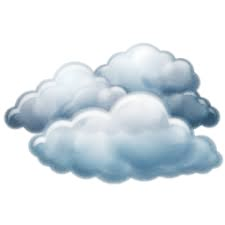 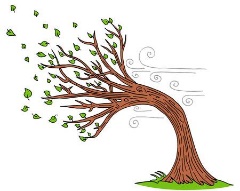 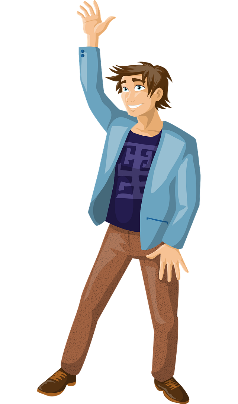 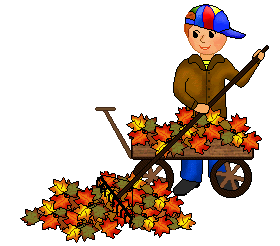 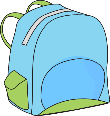 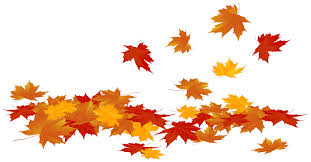 a) What season is it?               b) What’s the weather like?c) How many clouds are there?               d) What is Jack wearing?  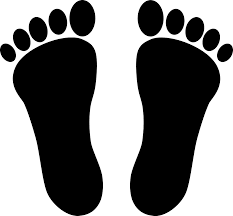 e) What is under the tree?            ANSWER KEYautumncloudy / windysixjacket / jumper / trousers / shoesschoolbagName: ____________________________    Surname: ____________________________    Nber: ____   Grade/Class: _____Name: ____________________________    Surname: ____________________________    Nber: ____   Grade/Class: _____Name: ____________________________    Surname: ____________________________    Nber: ____   Grade/Class: _____Assessment: _____________________________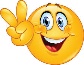 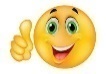 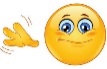 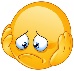 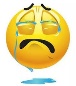 Date: ___________________________________________________    Date: ___________________________________________________    Assessment: _____________________________Teacher’s signature:___________________________Parent’s signature:___________________________